Staff Sergeant William LaffinCompany B, 1st Battalion, 116th Infantry Regiment, 29th Infantry DivisionOmaha Beach1930 Census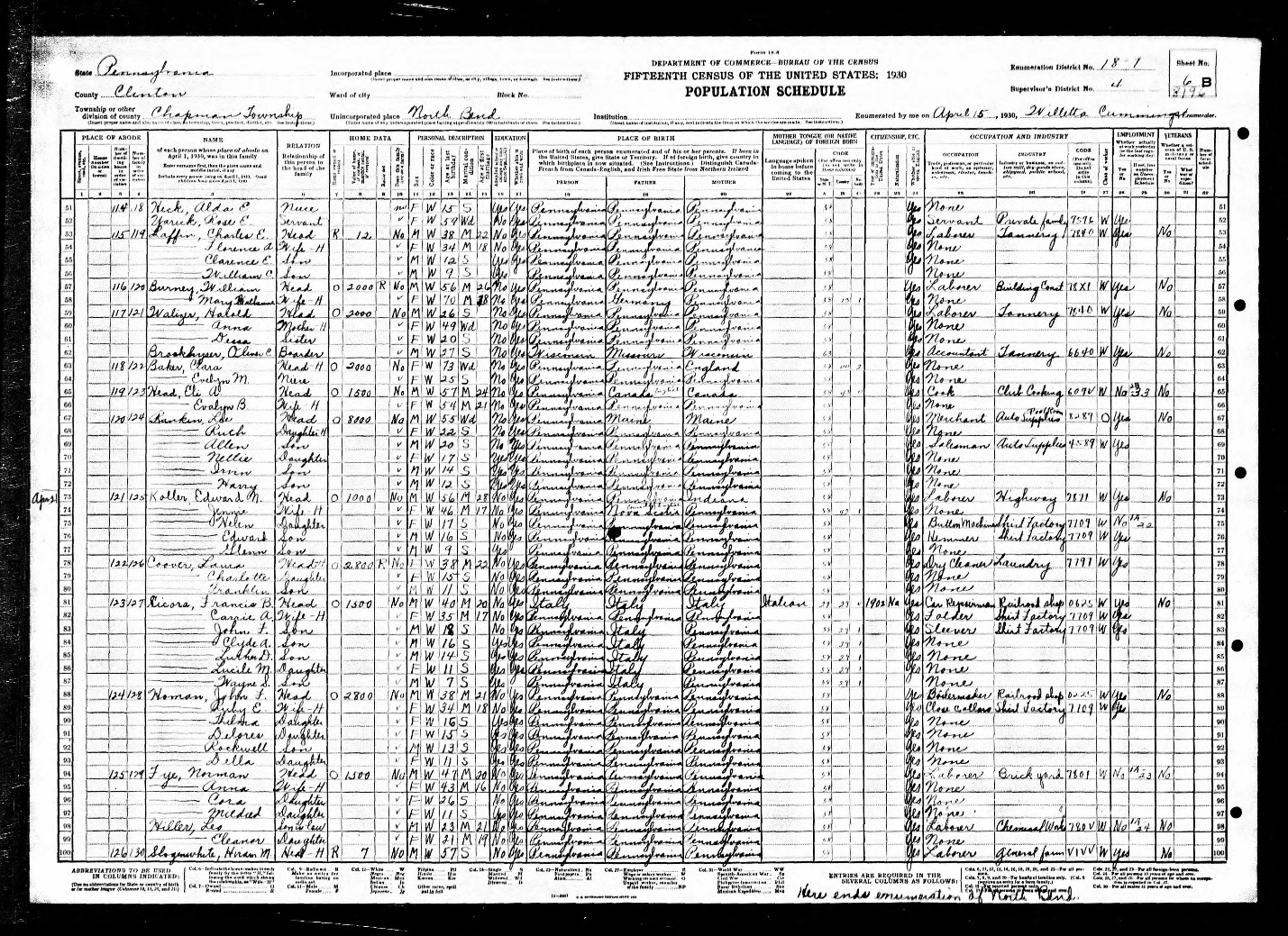 Draft Registration Card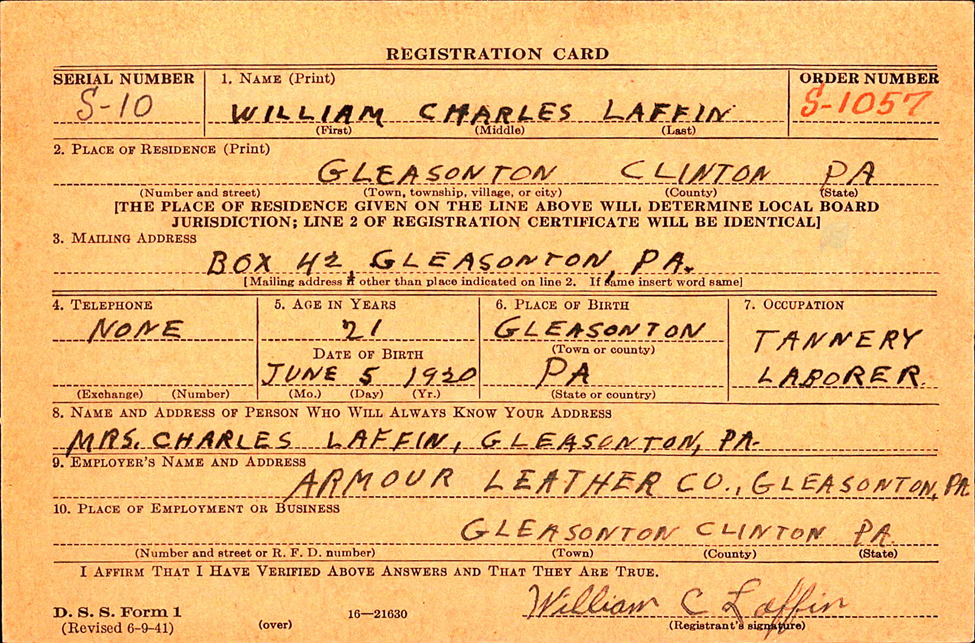 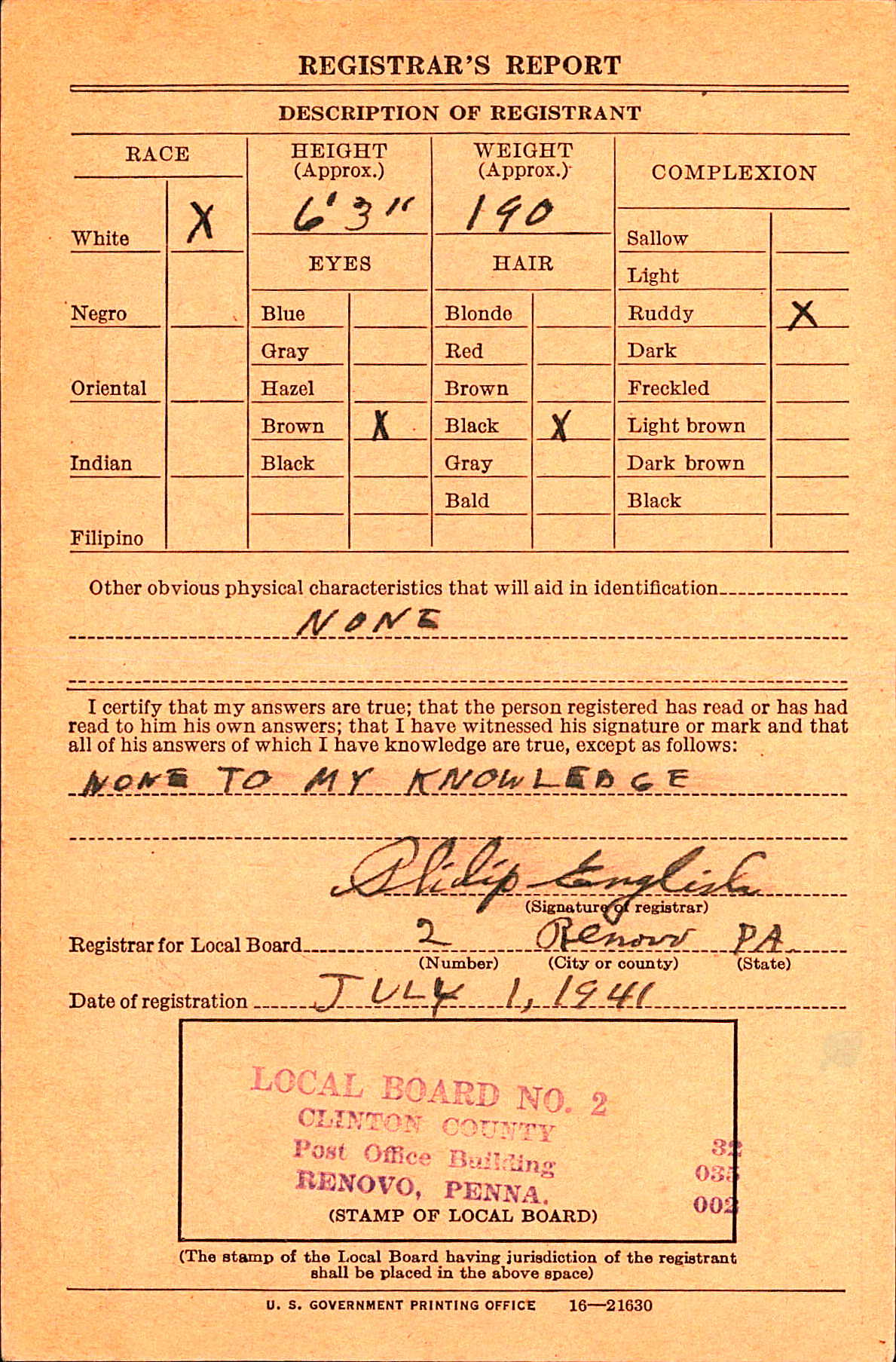 Pension File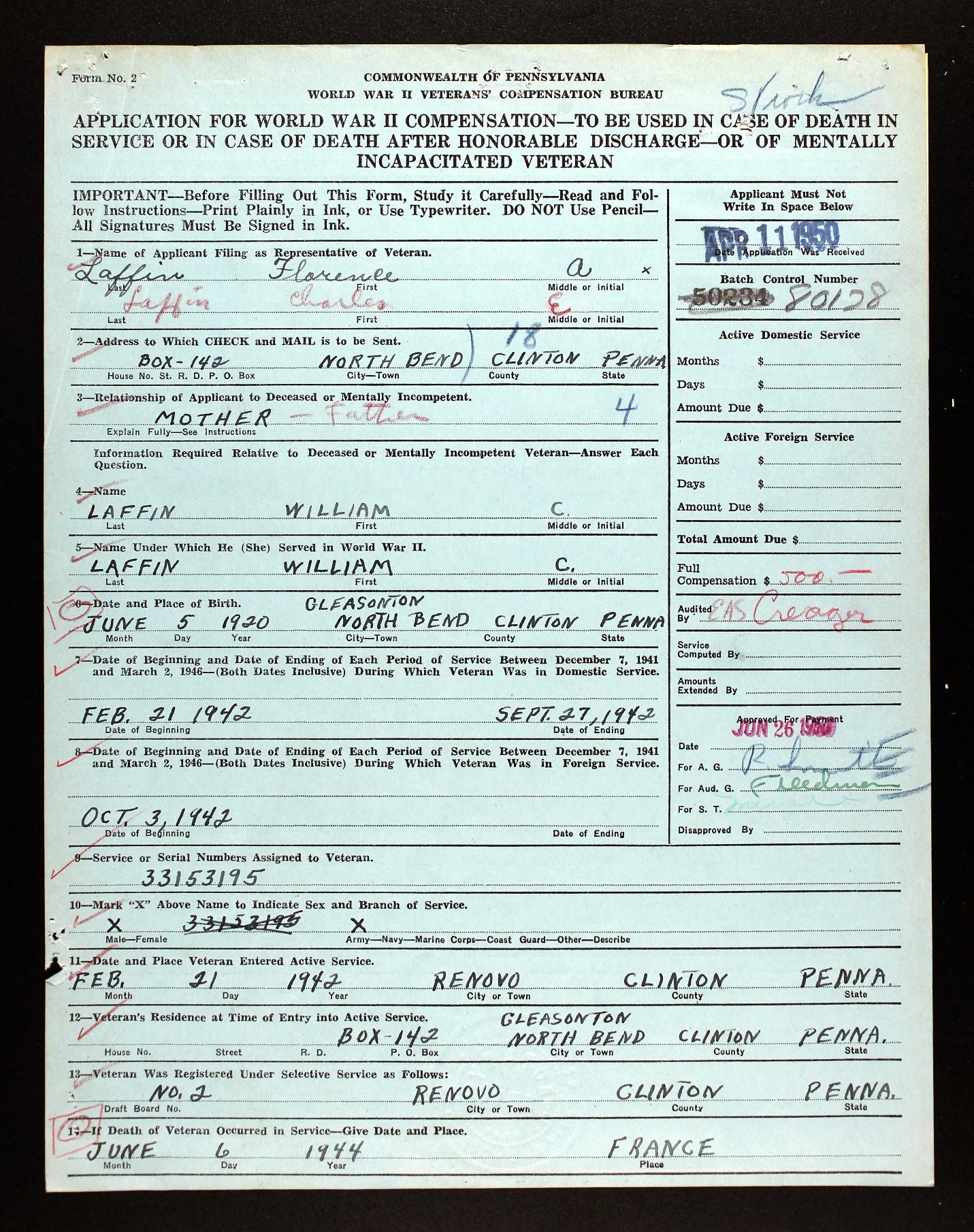 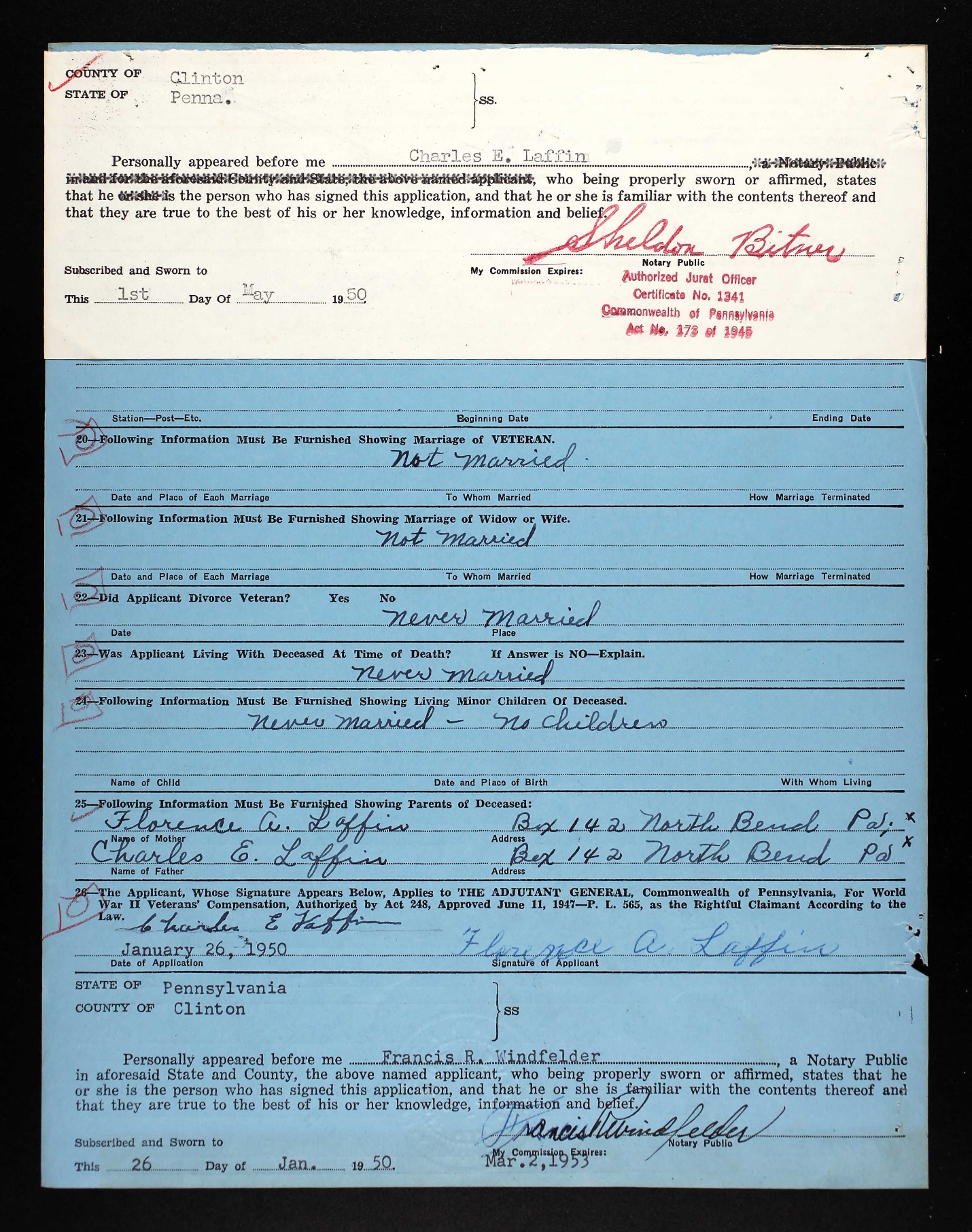 The Lock Haven Express, Lock Haven, PAJuly 18, 1944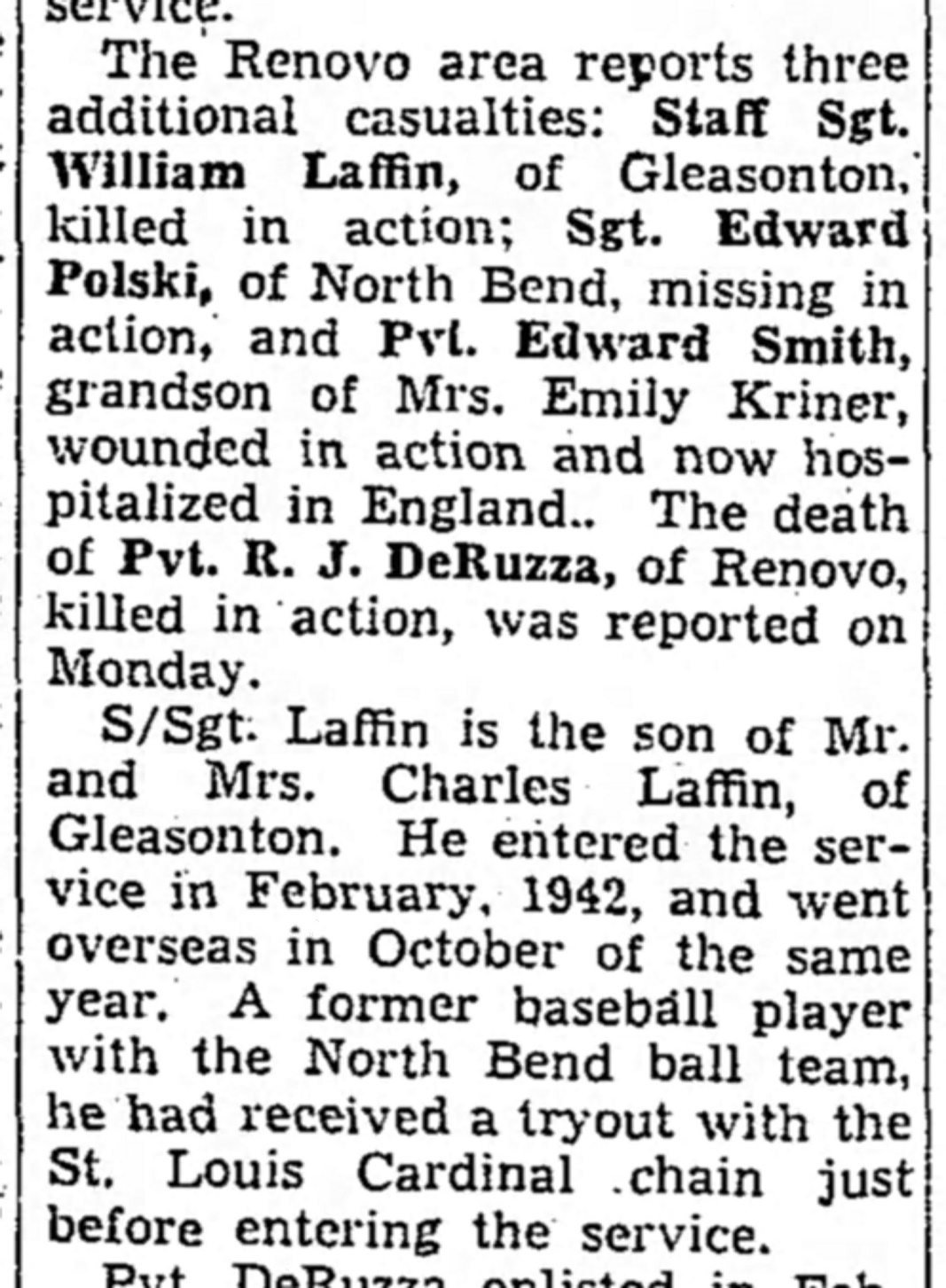 Lock Haven Express, November 24, 1947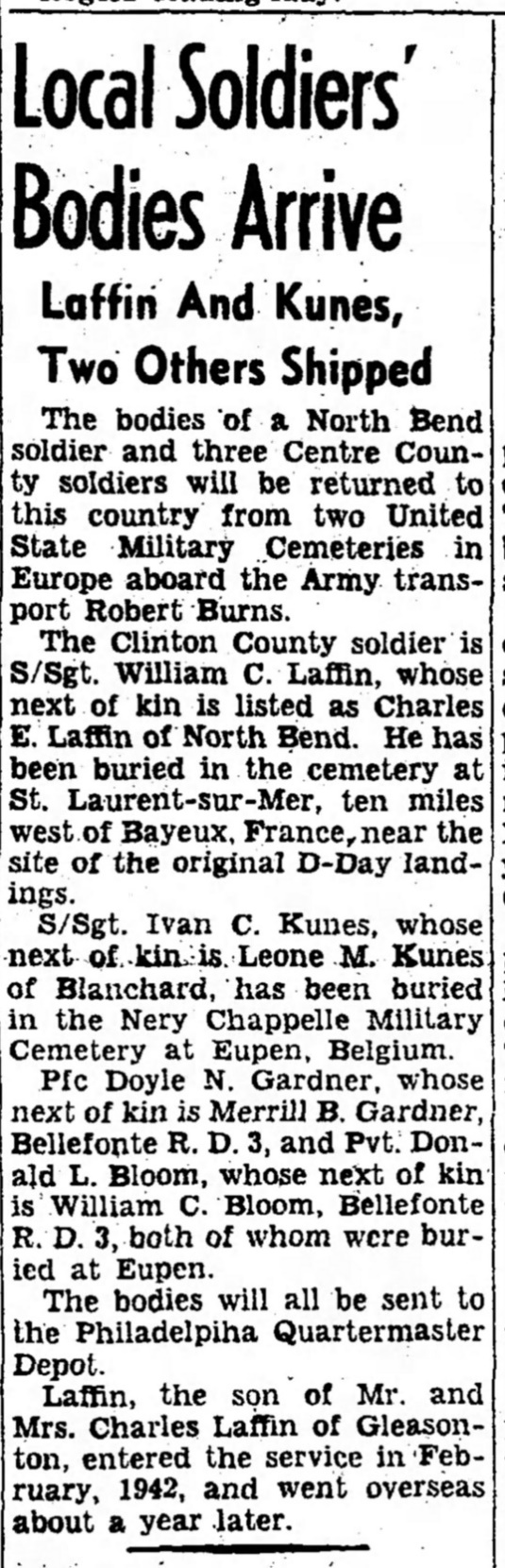 National Cemetery Interment Form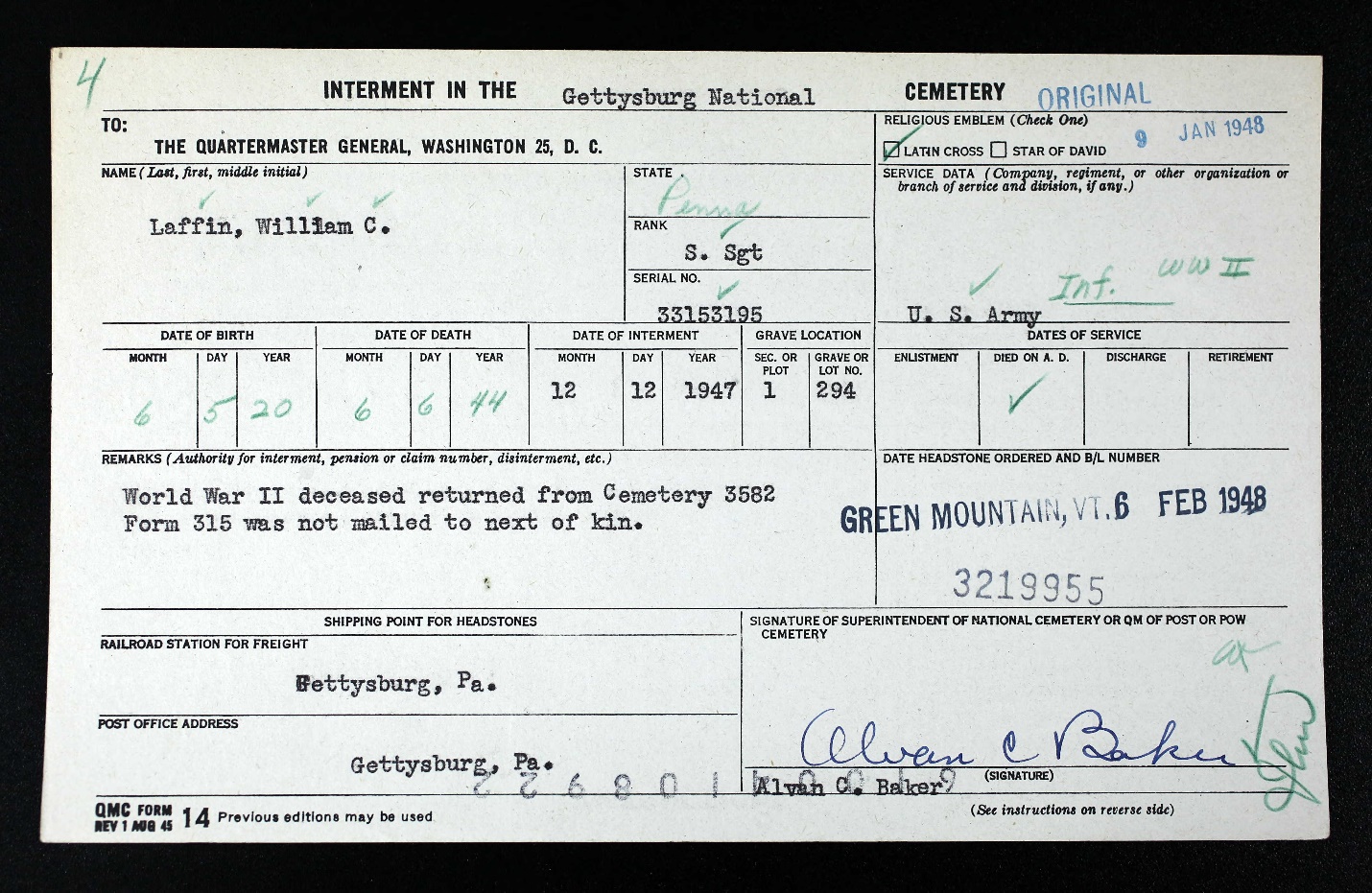 